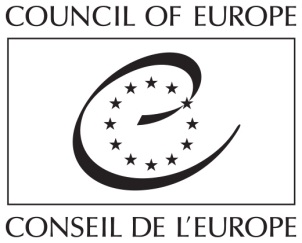 Strasbourg, 7 septembre 2020	CJ/ENF-ISE(2020)OJ1REV1Comité d'experts sur les droits et l'intérêt supérieur de l'enfant dans les procédures de séparation des parents ou de placement (CJ/ENF-ISE)Première réunion, 24-25 septembre 2020Vidéoconférence, 14h00-17h30 Ordre du jourenf-ise@coe.intwww.coe.int/enf-iseOrdre du jourOuverture de la réunion et accueil Adoption du projet d'ordre du jour et de l'ordre des travaux  Documents de travail  CJ/ENF-ISE(2020)OJ1 / CJ/ENF-ISE(2020)OJ1ANNCJ/ENF-ISE Tour de TableDocuments de référenceCJ/ENF-ISE(2020)LOP1 / Liste des membres Mandat du CJ/ENF-ISE pour 2020-2021Documents de referenceMandat du CJ/ENF-ISEInformations générales - extraits des rapports de réunion du CAHENF, CDENF et du CDCJ concernant les travaux du CJ/ENF-ISE - CJ/ENF-ISE(2020)INF1Stratégie du Conseil de l'Europe pour les droits de l'enfant (2016-2021)Rapport : Atelier 7 - Le pouvoir des relations familiales dans le respect de l'intérêt supérieur de l'enfant en cas de divorce ou de séparation Présentation de la typologie des instruments juridiques du Conseil de l'Europe Échange de vues sur la préparation des examens et sur la portée et la nature des éventuels instruments et/ou outils juridiques du Conseil de l'Europe à préparer Protection de l'intérêt supérieur de l'enfant et de ses droits dans les situations de séparation des parentsProtection de l'intérêt supérieur de l'enfant dans les procédures de droit interne engagées par les autorités publiques pour limiter les responsabilités parentales ou celles relatives au placement d’un enfantÉchange de vues préliminaire sur les éventuels instruments/outils juridiques à élaborer dans les domaines susmentionnés, considérations relatives à la structure des futures lignes directrices, facteurs communs et différences Identification des lacunes en matière d'information, discussion et approbation des projets de questionnaire(s)Documents de travail Tableau des contributions reçues – CJ/ENF-ISE(2020)01Compilation des contributions reçues - CJ/ENF-ISE(2020)02 (document restreint)Projet de questionnaire - CJ/ENF-ISE(2020)03 Documents de référence Intérêt supérieur de l’enfant et droits de l’enfant dans les cas de séparation des parents - instruments juridiques internationaux et européens pertinents - CJ/ENF-ISE(2020)INF2Intérêt supérieur de l'enfant dans le cadre des placements - instruments juridiques internationaux et européens pertinents - CJ/ENF-ISE(2020)INF3Organisation de consultations avec les parties prenantes concernées, y compris la participation des enfants Discussion du plan de travail proposé et organisation des travaux futursDocument de travail CJ/ENF-ISE(2020)04 - Méthodes de travail et plan de travailDates des prochaines réunions10.  Questions diverses 11. Adoption du rapport abrégé